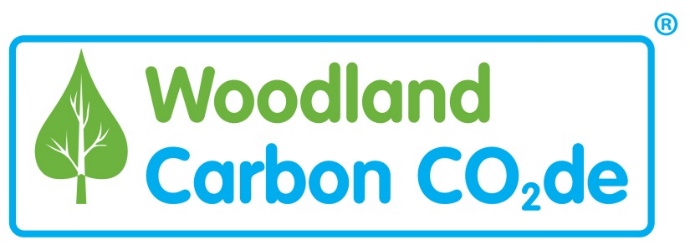 Woodland Carbon Code Disputes PanelClaimant Case Details1. Please briefly outline the nature of your claim:2. Please state key dates or facts (in chronological order):3. Please state anything else you would like the Disputes Committee to take on board Once completed, please send this form to info@woodlandcarboncode.org.uk with any supporting documentation or correspondence.  We will confirm receipt and deal with your dispute as set out in the WCC Governance guidance – WCC Disputes Panel.	Group Name (if part of a group):Project Name:UK Woodland Carbon Registry Unique Project ID, if applicableProject developer/company name:Completed by:Date:Nature of Claim (eg missed registration date, validator’s decision etc)Key DatesAction